Российская ФедерацияБрянская областьАДМИНИСТРАЦИЯ ГОРОДА ФОКИНО(Администрация г.Фокино)ПОСТАНОВЛЕНИЕ от  23 апреля 2021г.   N 234 - П	              г. ФокиноОб утверждении административного регламента предоставления муниципальной услуги «Предоставление порубочного билетаи (или) разрешения на пересадку деревьев и кустарников на территории муниципального образования городской округ город Фокино Брянской области»В соответствии с Федеральным законом от 27.07.2010г. N 210-ФЗ "Об организации предоставления государственных и муниципальных услуг", Федеральным законом от 06.10.2003 N 131-ФЗ «Об общих принципах организации местного самоуправления в Российской Федерации», Постановлением Администрации города Фокино от 08.10.2019г. N 667-П «Об административных регламентах», администрация г. Фокино ПОСТАНОВЛЯЕТ1. Утвердить прилагаемый административный регламент предоставления муниципальной услуги «Предоставление порубочного билета и (или) разрешения на пересадку деревьев и кустарников на территории муниципального образования городской округ город Фокино Брянской области» согласно приложению.2. Настоящее Постановление опубликовать в муниципальной газете «Фокинский Вестник»  и  на официальном сайте администрации города Фокино. 3. Контроль за исполнением настоящего постановления возложить на заместителя главы администрации города Фокино (Симкину М.А.)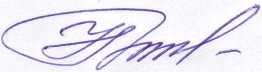       Глава администрации                                                                               Н.С. ГришинаПриложениек Постановлению Администрации г. Фокиноот 23 апреля 2021г.  N 234 - ПУтвержденПостановлением Администрации г. Фокиноот 23 апреля 2021г.  N 234 - ПАдминистративный регламентпредоставления муниципальной услуги«Предоставление порубочного билета и (или) разрешения на пересадку деревьев и кустарников на территории муниципального образования городской округ город Фокино Брянской области»1. Общие положения1.1. Предмет регулирования административного регламента.Настоящий административный регламент предоставления муниципальной услуги «Предоставление порубочного билета и (или) разрешения на пересадку деревьев и кустарников на территории муниципального образования городской округ город Фокино Брянской области» (далее - Административный регламент) разработан в целях повышения качества предоставления, доступности результатов исполнения, создания комфортных отношений, возникающих при предоставлении муниципальной услуги, определения сроков и последовательности действий (административных процедур) при осуществлении полномочий по предоставлению муниципальной услуги.          1.2. Круг заявителей. Заявителями муниципальной услуги «Предоставление порубочного билета и (или) разрешения на пересадку деревьев и кустарников на территории муниципального образования городской округ город Фокино Брянской области»  являются физические и юридические лица или их уполномоченные представители.1.3. Требования к порядку информирования о предоставлении муниципальной услуги.1.3.1 Предоставление муниципальной услуги осуществляет администрация города Фокино (далее - Администрация) в рамках своих полномочий через структурное подразделение: отдел экономики, жилищно-коммунального хозяйства, благоустройства и транспорта администрации города Фокино (далее - отдел экономики, жилищно-коммунального хозяйства, благоустройства и транспорта)1.3.2. Информация о порядке предоставления муниципальной услуги может быть получена:- с использованием средств телефонной связи, электронного информирования;- посредством размещения в информационно-телекоммуникационных сетях общего пользования (в том числе в сети Интернет), публикаций в средствах массовой информации;- в Администрации (отдел экономики, жилищно-коммунального хозяйства, благоустройства и транспорта).Кроме этого, информацию по вопросам предоставления муниципальной услуги можно получить на сайте федеральной государственной информационной системы «Единый портал государственных и муниципальных услуг (функций)» (далее - Единый портал) в сети Интернет по электронному адресу: www.gosuslugi.ru.1.3.3. Место нахождения Администрации: 242610, Брянская область, г.Фокино, ул. Ленина, д.13.Место нахождения структурного подразделения (отдел экономики, жилищно-коммунального хозяйства, благоустройства и транспорта): 242610, Брянская область, г.Фокино, ул. Ленина, д.13.График работы Администрации, отдела экономики, жилищно-коммунального хозяйства, благоустройства и транспорта:Информация о месте нахождения, графике работы Администрации, отдела экономики, жилищно-коммунального хозяйства, благоустройства и транспорта размещается на официальном сайте администрации города Фокино, в информационно-телекоммуникационной сети Интернет, на информационных стендах, а также предоставляется по телефонам справочных служб, почте, электронной почте.1.3.4. Телефон справочной службы Администрации, отдела экономики, жилищно-коммунального хозяйства, благоустройства и транспорта: тел./факс 8(48333) 4-79-60, 8(48333) 4-78-65.1.3.5. Адрес официального сайта администрации города Фокино в сети Интернет:www.admfokino.ru.Адрес электронной почты отдела экономики, жилищно-коммунального хозяйства, благоустройства и транспорта adm_fok@mail.ru.Адрес электронной почты администрации города Фокино: g_fokino@mail.ru.1.3.6. Контактные телефоны для получения информации о месте нахождения и графике работы отдела экономики, жилищно-коммунального хозяйства, благоустройства и транспорта:График работы отдела экономики, жилищно-коммунального хозяйства, благоустройства и транспорта:понедельник - четверг: с 8.30 до 17.45 час.;пятница: с 8.30 до 16.30 час.;перерыв на обед: с 13.00 до 14.00 час.;выходные дни: суббота, воскресенье.Номер телефона отдела экономики, жилищно-коммунального хозяйства, благоустройства и транспорта:8(48333) 4-78-65.График работы отдела экономики, жилищно-коммунального хозяйства, благоустройства и транспорта, осуществляющего процедуры по предоставлению муниципальной услуги:понедельник - четверг: с 8.30 до 17.45 час.;пятница с 8.30 до 16.30 час.;часы приема: понедельник с 14.00 до 17.00,среда, с 09.00 до 12.45 час.;перерыв на обед: с 13.00 до 14.00 час.;выходные дни: суббота, воскресенье.1.3.7. Обязательному размещению на официальном сайте Администрации, на ЕПГУ, РПГУ, в федеральной государственной информационной системе «Федеральный реестр государственных и муниципальных услуг (функций)», РГУ подлежит перечень нормативных правовых актов, регулирующих предоставление муниципальной услуги (с указанием их реквизитов и источников официального опубликования).1.3.8. Администрация обеспечивает размещение и актуализацию справочной информации на официальном сайте, в соответствующем разделе ЕПГУ, РПГУ, в федеральной государственной информационной системе «Федеральный реестр государственных и муниципальных услуг (функций)», РГУ.1.3.9. Информирование Заявителей по вопросам предоставления муниципальной услуги осуществляется:а)	путем размещения информации на сайте Администрации, ЕПГУ, РПГУ;б)	должностным лицом отдела экономики, жилищно-коммунального хозяйства, благоустройства и транспорта, ответственным за предоставление муниципальной услуги, при непосредственном обращении Заявителя в Администрацию;в)	путем публикации информационных материалов в средствах массовой информации;г)	путем размещения брошюр, буклетов и других печатных материалов в помещениях Администрации, предназначенных для приема Заявителей, а также иных организаций всех форм собственности по согласованию с указанными организациями;д)	посредством телефонной и факсимильной связи;е)	посредством ответов на письменные и устные обращения Заявителей по вопросу предоставления муниципальной услуги.1.3.10. На ЕПГУ, РПГУ и сайте Администрации в целях информирования Заявителей по вопросам предоставления муниципальной услуги размещается следующая информация:а)	исчерпывающий перечень документов, необходимых для предоставления муниципальной услуги, требования к оформлению указанных документов, а также перечень документов, которые Заявитель вправе представить по собственной инициативе;б)	перечень лиц, имеющих право на получение муниципальной услуги;в)	срок предоставления муниципальной услуги;г)	результаты предоставления муниципальной услуги, порядок представления документа, являющегося результатом предоставления муниципальной услуги;д) исчерпывающий перечень оснований для отказа в приеме документов, необходимых для предоставления муниципальной услуги, а также для приостановления или отказа в предоставлении муниципальной услуги;е) информация о праве на досудебное (внесудебное) обжалование действий (бездействия) и решений, принятых (осуществляемых) в ходе предоставления Муниципальной услуги;ж) формы заявлений (уведомлений, сообщений), используемые при предоставлении муниципальной услуги;з) размер государственной пошлины или иной платы, взимаемой за предоставление муниципальной услуги.1.3.11. Информация по вопросам предоставления муниципальной услуги и услуг, которые являются необходимыми и обязательными для предоставления муниципальной услуги, сведения о ходе предоставления указанных услуг предоставляются бесплатно.1.3.12. При информировании о порядке предоставления муниципальной услуги по телефону должностное лицо Администрации, приняв вызов по телефону, представляется: называет фамилию, имя, отчество (при наличии), должность, наименование структурного подразделения Администрации.Должностное лицо Администрации обязано сообщить Заявителю график приема, точные почтовый и фактический адреса Администрации, способ проезда к ней, способы предварительной записи для личного приема по вопросу предоставления муниципальной услуги, требования к письменному обращению.Информирование по телефону о порядке предоставления муниципальной услуги осуществляется в соответствии с режимом и графиком работы Администрации (ее структурных подразделений).Во время разговора должностные лица Администрации (ее структурных подразделений) обязаны произносить слова четко и не прерывать разговор по причине поступления другого звонка.При невозможности ответить на поставленные Заявителем вопросы телефонный звонок переадресовывается (переводится) на другое должностное лицо Администрации, либо обратившемуся сообщается номер телефона, по которому можно получить необходимую информацию.1.3.13. При ответах на телефонные звонки и устные обращения по вопросам к порядку предоставления муниципальной услуги должностным лицом Администрации обратившемуся сообщается следующая информация:а) о перечне лиц, имеющих право на получение муниципальной услуги;б) о нормативных правовых актах Российской Федерации и нормативных правовых актах Брянской области, регулирующих вопросы предоставления муниципальной услуги (дата, номер и наименование нормативного правового акта);в) о перечне документов, необходимых для получения муниципальной услуги;г) о сроках предоставления муниципальной услуги;д) об основаниях для приостановления муниципальной услуги;е) об основаниях для отказа в предоставлении муниципальной услуги;ж) о месте размещения на ЕПГУ, РПГУ, сайте Администрации информации по вопросам предоставления муниципальной услуги.1.3.14. Администрация разрабатывает информационные материалы по порядку предоставления муниципальной услуги - памятки, инструкции, брошюры, макеты и размещает на ЕПГУ, РПГУ, сайте Администрации.1.3.15. Администрация обеспечивает своевременную актуализацию информационных материалов, указанных в пункте 1.3.14 настоящего административного регламента, на ЕПГУ, РПГУ, сайте Администрации.1.3.16. Доступ к информации о сроках и порядке предоставления муниципальной услуги осуществляется без выполнения Заявителем каких-либо требований, в том числе без использования программного обеспечения, установка которого на технические средства заявителя требует заключения лицензионного или иного соглашения с правообладателем программного обеспечения, предусматривающего взимание платы, регистрацию или авторизацию Заявителя, или предоставление им персональных данных.1.3.17. Консультирование по вопросам предоставления муниципальной услуги должностными лицами Администрации осуществляется бесплатно.2. Стандарт предоставления муниципальной услуги2.1. Наименование муниципальной услуги «Предоставление порубочного билета и (или) разрешения на пересадку деревьев и кустарников на территории муниципального образования городской округ город Фокино Брянской области».2.2. Наименование органа, предоставляющего муниципальную услугу -  Администрация. Исполнителем муниципальной услуги являются отдел экономики, жилищно-коммунального хозяйства, благоустройства и транспорта.2.3. Информация о месте нахождения и графике работы Администрации указана в Приложении N1 к настоящему административному регламенту.2.4. В целях предоставления муниципальной услуги Администрация взаимодействует с:- Управлением Федеральной налоговой службы по Брянской области;- Управлением Федеральной службы государственной регистрации, кадастра и картографии по Брянской области;- Отдел государственной инспекции безопасности дорожного движения Управления Министерства внутренних дел России;- иные согласующие организации.2.5. Результат предоставления муниципальной услуги.Результатом предоставления муниципальной услуги является:- предоставление порубочного билета (Приложение N3) или разрешения на пересадку деревьев и кустарников (Приложение N5);- уведомление об отказе в предоставлении муниципальной услуги с указанием причин.2.6. Срок предоставления муниципальной услуги.Муниципальная услуга предоставляется в срок, не превышающий 30 дней со дня регистрации заявления исполнителем.2.7. Правовые основания для предоставления муниципальной услуги.Предоставление муниципальной услуги осуществляется в соответствии со следующими нормативными правовыми актами:- Конституция Российской Федерации (принята всенародным голосованием 12.12.1993, опубликована на официальном интернет-портале правовой информации http://www.pravo.gov.ru, 01.08.2014, в "Собрании законодательства РФ", 04.08.2014, N 31, ст. 4398);- Жилищный кодекс Российской Федерации от 29.12.2004 N 188-ФЗ (первоначальный текст документа опубликован в изданиях "Собрание законодательства РФ", 03.01.2005, N 1 (часть 1), ст. 14, "Российская газета", N 1, 12.01.2005, "Парламентская газета", N 7-8, 15.01.2005);- Федеральный закон от 06.10.2003 N 131-ФЗ "Об общих принципах организации местного самоуправления в Российской Федерации" (первоначальный текст документа опубликован в изданиях "Собрание законодательства РФ", 06.10.2003, N 40, ст. 3822, "Парламентская газета", N 186, 08.10.2003, "Российская газета", N 202, 08.10.2003);- Федеральный закон от 27.07.2010 N 210-ФЗ "Об организации предоставления государственных и муниципальных услуг" (первоначальный текст документа опубликован в изданиях "Российская газета", N 168, 30.07.2010, "Собрание законодательства РФ", 02.08.2010, N 31, ст. 4179);- Федеральный закон от 02.05.2006 N 59-ФЗ "О порядке рассмотрения обращений граждан Российской Федерации" ("Российская газета", N 95, 05.05.2006);- Федеральный закон от 09.02.2009 N 8-ФЗ "Об обеспечении доступа к информации о деятельности государственных органов и органов местного самоуправления" ("Российская газета", N 25, 13.02.2009);- Федеральный закон от 24.11.1995 N 181-ФЗ "О социальной защите инвалидов в Российской Федерации" ("Собрание законодательства РФ", N 48, 27.11.1995, ст. 4563; "Российская газета", N 234, 02.12.1995);-	Земельный кодекс Российской Федерации от 25.10.2001 № 136-ФЗ;-	Градостроительный кодекс Российской Федерации от 29.12.2004 № 190-ФЗ;-	Федеральный закон от 27.07.2006 № 152-ФЗ «О персональных данных»;-	Федеральный закон от 06.04.2011 № 63-ФЗ «Об электронной подписи»;-	Постановлением Правительства Российской Федерации от 20.11.2000 № 878 «Об утверждении Правил охраны газораспределительных сетей»; -	Постановлением Правительства Российской Федерации от 24.02.2009 № 160 «О порядке установления охранных зон объектов электросетевого хозяйства и особых условий использования земельных участков, расположенных в границах таких зон»; -	Постановлением Правительства Российской Федерации от 30.04.2014 № 403 «Об исчерпывающем перечне процедур в сфере жилищного строительства»; -Уставом городского округа город Фокино Брянской области;- Решением Совета народных депутатов города Фокино от 24.04.2019 г. № 6-121 «Об утверждении Правил благоустройства территории городского округа «город Фокино».- Настоящим административным регламентом.2.8. Исчерпывающий перечень документов, необходимых в соответствии с нормативными правовыми актами для предоставления муниципальной услуги и услуг, которые являются необходимыми и обязательными для предоставления муниципальной услуги, подлежащих представлению заявителем.2.8.1. Документы, которые представляются заявителем лично либо в электронной форме:1) заявление (приложение N2) с указанием:- фамилии, имени, отчества заявителя, места жительства заявителя;- полного наименования юридического лица, места расположения юридического лица (при подаче заявления юридическим лицом);- наименования работ, которые необходимо выполнить;- сведений о местоположении, количестве и видах зеленых насаждений;- обоснования для проведения данного вида работ;2) информация о сроке выполнения работ.Для принятия решения о предоставлении порубочного билета и (или) разрешения на пересадку деревьев и кустарников Администрацией определяется собственник земельного участка.Запрещается требовать от заявителя:представления документов и информации или осуществления действий, представление или осуществление которых не предусмотрено нормативными правовыми актами, регулирующими отношения, возникающие в связи с предоставлением муниципальной услуги;представления документов и информации, которые в соответствии с нормативными правовыми актами Российской Федерации и муниципальными правовыми актами находятся в распоряжении государственных органов, предоставляющих государственную услугу, иных государственных органов, органов местного самоуправления и (или) подведомственных государственным органам и органам местного самоуправления организаций, участвующих в предоставлении государственных или муниципальных услуг, за исключением документов, указанных в части 6 статьи 7 Федерального закона от 27 июля 2010 года N 210-ФЗ "Об организации предоставления государственных и муниципальных услуг".2.9. Исчерпывающий перечень оснований для отказа в приеме документов, необходимых для предоставления муниципальной услуги.Оснований для отказа в приеме заявления и документов, необходимых для предоставления муниципальной услуги, не установлено.2.10. Исчерпывающий перечень оснований для приостановления или отказа в предоставлении муниципальной услуги:- отсутствие у заявителя соответствующих полномочий на получение муниципальной услуги;- представление заявителем документов, по форме и содержанию не соответствующих требованиям действующего законодательства Российской Федерации;- отсутствие одного или нескольких документов, необходимых для предоставления муниципальной услуги (в соответствии с пунктом 2.8 настоящего административного регламента).Решение об отказе в предоставлении порубочного билета и (или) разрешения на пересадку деревьев и кустарников должно содержать основания отказа с обязательной ссылкой на нарушения, предусмотренные настоящим административным регламентом.Решение об отказе в выдаче (предоставлении) порубочного билета и (или) разрешения на пересадку деревьев и кустарников выдается или направляется заявителю не позднее чем через 3 (три) рабочих дня со дня принятия такого решения и может быть обжаловано заявителем в судебном порядке.2.11. Размер платы, взимаемой с заявителя при предоставлении муниципальной услуги.Муниципальная услуга предоставляется без взимания государственной пошлины или иной платы.2.12. Максимальный срок ожидания в очереди при подаче запроса о предоставлении муниципальной услуги и при получении результата предоставления муниципальной услугиСрок ожидания заявителя в очереди при подаче заявления и документов в администрации не должен превышать 15 минут.Получение результата предоставления муниципальной услуги осуществляется в приемные часы.2.13. Срок регистрации запроса заявителя о предоставлении муниципальной услуги.Специалист Уполномоченного органа, ответственный за прием и регистрацию заявления (далее - специалист, ответственный за прием и регистрацию заявления), регистрирует заявление о предоставлении муниципальной услуги в день его поступления в Книге регистрации заявлений.При поступлении заявления в электронном виде оно регистрируется информационной системой. Датой приема указанного заявления является дата его регистрации в информационной системе.2.14. Требования к помещениям, в которых предоставляется муниципальная услуга, к залу ожидания, местам для заполнения запросов о предоставлении муниципальной услуги, информационным стендам с образцами их заполнения и перечнем документов, необходимых для предоставления муниципальной услуги, в том числе к обеспечению доступности указанных объектов для инвалидов, маломобильных групп населения.2.14.1. Предоставление муниципальной услуги осуществляется в специально выделенных для этих целей помещениях.2.14.2. Помещения для должностных лиц, осуществляющих предоставление муниципальной услуги, должны быть оборудованы табличками с указанием:- номера кабинета;- фамилии, имени, отчества и должности специалиста, осуществляющего исполнение муниципальной услуги;-	режима работы.2.14.3. Рабочие места должностных лиц, предоставляющих муниципальную услугу, должны быть оборудованы телефоном, факсом, копировальным аппаратом, компьютерами и иной оргтехникой, рабочими столами и стульями, стульями для посетителей, образцами заполнения документов, снабжены бланками заявлений и канцелярскими принадлежностями.2.14.4. Места информирования, предназначенные для ознакомления заявителей с информационными материалами, должны быть оборудованы информационными стендами.На информационных стендах в помещении, предназначенном для приема документов, размещается следующая информация:- текст административного регламента;- бланк заявления о выдаче разрешения на установку и эксплуатацию рекламной конструкции на территории муниципального образования;- перечень документов, необходимых для предоставления муниципальной услуги;- график (режим) работы, номера телефонов, адрес интернет-сайта и электронной почты уполномоченного органа;- режим приема граждан и организаций;- порядок получения консультаций.2.14.5. Помещения для получателей муниципальной услуги должны быть оборудованы столом с письменными принадлежностями и стульями; помещения должны соответствовать комфортным условиям для граждан.2.14.6. Рабочие места специалистов, осуществляющих предоставление муниципальной услуги, должны быть оборудованы персональными компьютерами с возможностью доступа к необходимым информационным базам данных, средствами вычислительной и электронной техники, печатающими устройствами, копировальными устройствами, позволяющими предоставлять муниципальную услугу в полном объеме. Рабочие места должны быть оборудованы столами для возможности работы с документами, стульями, информационными табличками с указанием номера кабинета, фамилии, имени, отчества специалиста, осуществляющего предоставление муниципальной услуги.2.14.7. На территории, прилегающей к зданию, в котором проводится прием заявлений и документов, необходимых для предоставления муниципальной услуги, а также выдача результатов оказания муниципальной услуги, определяются места для парковки автотранспортных средств, в том числе, специальных автотранспортных средств инвалидов. Доступ автотранспорта получателей муниципальной услуги к парковочным местам и стоянка являются бесплатным.При обращении инвалида за получением муниципальной услуги (включая инвалидов, использующих кресла-коляски и собак- проводников) обеспечивается:1)	возможность посадки инвалидов в транспортное средство и высадки из него перед входом в помещение с помощью технических средств реабилитации и (или) с помощью сотрудника отдела экономики, жилищно-коммунального хозяйства, благоустройства и транспорта;2)	содействие инвалидам при входе в здание, в котором проводится прием заявлений и документов, необходимых для предоставления муниципальной услуги, а также выдача результатов оказания муниципальной услуги, и выходе из него;3)	сопровождение инвалидов, имеющих стойкие расстройства функции зрения и самостоятельного передвижения, и оказание им помощи внутри помещения;4)	надлежащее размещение оборудования и носителей информации, необходимых для обеспечения беспрепятственного доступа инвалидов с учетом ограничений их жизнедеятельности;5)	доступ к помещению, в котором предоставляется услуга, собаки - проводника при наличии документа, подтверждающего ее специальное обучение;6) возможность самостоятельного передвижения инвалидов, в том числе передвигающихся в кресле-коляске, в целях доступа к месту предоставления муниципальной услуги, в том числе с помощью сотрудника отдела экономики, жилищно-коммунального хозяйства, благоустройства и транспорта;7)  оказание помощи инвалидам в преодолении барьеров, мешающих получению ими муниципальной услуги;8)   дублирование необходимой для инвалидов звуковой и зрительной информации, а также надписей, знаков и иной текстовой и графической информации знаками, выполненными рельефно-точечным шрифтом Брайля.2.15. Показатели доступности и качества муниципальной услуги.2.15.1. Оценка доступности и качества предоставления муниципальной услуги должна осуществляться по следующим показателям.1) Показателем доступности муниципальной услуги является:- транспортная доступность к местам предоставления муниципальной услуги;- наличие различных каналов получения информации о порядке получения муниципальной услуги и ходе ее предоставления.2) Показателями качества муниципальной услуги является:а)	степень информированности граждан о порядке предоставления муниципальной услуги (доступность информации о муниципальной услуге, возможность выбора способа получения информации);б)	возможность выбора Заявителем форм предоставления муниципальной услуги, в том числе с использованием ЕПГУ;в)	доступность обращения за предоставлением муниципальной услуги, в том числе для инвалидов и других маломобильных групп населения;д)	соблюдения установленного времени ожидания в очереди при получении результата предоставления муниципальной услуги;е)	соблюдение сроков предоставления муниципальной услуги и сроков выполнения административных процедур при предоставлении муниципальной услуги;ж) отсутствие обоснованных жалоб со стороны граждан по результатам предоставления муниципальной услуги;з)	предоставление возможности получения информации о ходе предоставления муниципальной услуги.2.15.2. В целях предоставления муниципальной услуги, консультаций и информирования о ходе предоставления муниципальной услуги осуществляется прием Заявителей по предварительной записи. Запись на прием проводится при личном обращении гражданина или с использованием средств телефонной связи, а также через сеть Интернет.2.16. Способы предоставления Заявителем документов, необходимых для получения муниципальной услуги.2.16.1. Заполненное Заявление отправляется Заявителем в Администрацию, в том числе почтовым отправлением.2.16.2. Решение о предоставлении муниципальной услуги принимается Администрацией на основании документов, представленных Заявителем, а также сведений находящихся в распоряжении иных органов государственной власти, органов местного самоуправления и полученных Администрацией посредством межведомственного электронного взаимодействия.2.16.3. Прием документов, необходимых для предоставления муниципальной услуги в иных формах в соответствии с Федеральным законом от 27.07.2010 № 210- ФЗ «Об организации предоставления государственных и муниципальных услуг» устанавливается организационно-распорядительным документом Администрации.2.16.4. Порядок предоставления документов, необходимых для предоставления муниципальной услуги, в иных формах в соответствии с Федеральным законом от 27.07.2010 № 210-ФЗ «Об организации предоставления государственных и муниципальных услуг», установлен организационно-распорядительным документом Администрации, который размещается на сайте Администрации.2.16.5. Выбор Заявителем способа подачи Заявления и документов, необходимых для получения муниципальной услуги, осуществляется в соответствии с законодательством Российский Федерации.2.17. Требования к организации предоставления муниципальной услуги в электронной форме2.17.1. Требования, учитывающие особенности предоставления муниципальной услуги в электронной форме:- получение информации о предоставляемой муниципальной услуге, а также получение и копирование формы заявления, необходимой для получения услуги на официальном сайте муниципального образования, ЕПГУ;- взаимодействие Администрации и иных органов, предоставляющих государственные и муниципальные услуги, участвующих в предоставлении муниципальной услуги и указанных в п. 2.4 настоящего Административного регламента посредством системы электронного межведомственного информационного взаимодействия;- прием и консультирование граждан по вопросам, связанным с предоставлением муниципальной услуги, также осуществляется муниципальным бюджетным учреждением «Многофункциональный центр предоставления государственных и муниципальных услуг «Мои документы» города Фокино» (далее – учреждение МБУ «МФЦ ПГ и МУ «Мои документы» г.Фокино») (в случае заключения соглашения (договора) о взаимодействии);- направление жалобы на решения, действия (бездействия) Администрации, должностных лиц Администрации, в порядке, установленном в разделе 5 настоящего административного регламента.3. Состав, последовательность и сроки выполнения административных процедур (действий), требования к порядку их выполнения3.1. Организация предоставления муниципальной услуги исполнителем включает в себя следующие административные процедуры:3.1.1. Прием заявления и прилагаемых к нему документов;3.1.2. Рассмотрение заявления и прилагаемых к нему документов органом, предоставляющим муниципальную услугу, принятие решения о предоставлении или отказе в предоставлении муниципальной услуги;3.1.3. Выдача заявителю порубочного билета или отказа в предоставлении муниципальной услуги заявителю.3.2. Прием документов и регистрация заявления в журнале регистрации.3.2.1. Основание для начала предоставления муниципальной услуги: поступление в ОМСУ заявления и документов, перечисленных в пункте 2.8 настоящего административного регламента.3.2.2. Лицо, ответственное за выполнение административной процедуры: специалист, ответственный за делопроизводство.3.2.3. Специалист, ответственный за делопроизводство, принимает представленные (направленные) заявителем документы и в тот же день регистрирует их в соответствии с правилами делопроизводства, установленными в ОМСУ.Документы, прилагаемые к заявлению, представляемые в Администрацию в форме электронных документов (в том числе надлежащим образом оформленная доверенность в форме электронного документа), удостоверяются усиленной квалифицированной подписью заявителя (представителя заявителя).Срок выполнения действий составляет:- если заявление подано лично заявителем: день получения заявления;- если заявление поступило посредством почтового отправления или в форме электронного документа: в течение рабочего дня, следующего за днем поступления в Администрацию.3.3. Рассмотрение заявления и прилагаемых к нему документов органом, предоставляющим муниципальную услугу, принятие решения о предоставлении или отказе в предоставлении муниципальной услуги.3.3.1. Основанием для начала административной процедуры является принятие ответственным специалистом заявления и прилагаемых к нему документов от заявителя.Глава администрации или уполномоченное им должностное лицо в соответствии со своей компетенцией определяет непосредственного исполнителя для подготовки ответа.Ответ на обращение заявителя предоставляется в простой и понятной форме с указанием должности, фамилии, имени, отчества, номера телефона исполнителя.Специалист после получения документов осуществляет проверку полноты и достоверности документов, выявляет наличие оснований для предоставления муниципальной услуги или отказа в предоставлении муниципальной услуги.3.3.2. При наличии оснований для отказа в предоставлении муниципальной услуги решение об отказе в предоставлении муниципальной услуги принимается и подписывается главой Администрации.Уведомление об отказе в выдаче порубочного билета и (или) разрешения на пересадку деревьев и кустарников направляется заявителю в письменной форме в трехдневный срок после принятия такого решения с указанием причин отказа.3.3.3. При наличии оснований для предоставления муниципальной услуги уполномоченное должностное лицо в течение 5 (пяти) рабочих дней организует комиссионное обследование указанных в заявлении зеленых насаждений с целью получения оценки целесообразности вырубки деревьев, кустарников или пересадки деревьев и кустарников.3.3.4. Для устранения аварийных и других чрезвычайных ситуаций обрезка, вырубка (уничтожение) зеленых насаждений может производиться без оформления порубочного билета, который должен быть оформлен в течение пяти дней со дня окончания произведенных работ.Результатом административной процедуры является принятие решения о предоставлении или отказе в предоставлении муниципальной услуги.3.4. Выдача заявителю порубочного билета и (или) разрешения на пересадку деревьев и кустарников, отказа в предоставлении муниципальной услуги.3.4.1. Оформленный порубочный билет (приложение N 3), составленный в 2-х экземплярах, один из которых вручается заявителю, второй хранится в Администрации. Заявитель лично ставит роспись в 2-х экземплярах.3.4.2. При выдаче порубочного билета ответственный специалист Администрации устанавливает личность заявителя, знакомит с содержанием порубочного билета и выдает его.3.4.3. Срок действия порубочного билета указывается в порубочном билете с учетом планируемых сроков производства вырубки, сложности и объемов работ.3.4.4. Порубочный билет регистрируется в журнале учета порубочных билетов (приложение N 4).3.4.5. Оформленное разрешение на пересадку деревьев и кустарников (приложение N 5), составленное в 2-х экземплярах, один из которых вручается заявителю, второй хранится в Администрации. Заявитель лично ставит роспись в 2-х экземплярах.3.4.6. При выдаче разрешения на пересадку деревьев и кустарников ответственный специалист Администрации устанавливает личность заявителя, знакомит с содержанием разрешения и выдает его.3.4.7. Разрешение на пересадку деревьев и кустарников регистрируется в журнале учета разрешений на пересадку деревьев и кустарников.3.4.8. Результатом административной процедуры является выдача порубочного билета и (или) разрешения на пересадку деревьев и кустарников на руки либо получение заявителем отказа в предоставлении муниципальной услуги.4. Формы контроля за исполнением административного регламента4.1. Контроль за соблюдением и исполнением должностными лицами действий по выполнению настоящего Административного регламента осуществляется главой Администрации.Должностное лицо, уполномоченное исполнять муниципальную услугу, несет персональную ответственность за соблюдение сроков, порядка, качества, режимов ее осуществления, подготовку документов, прием документов, представляемых заявителями, за полноту, грамотность, доступность проведенного консультирования, за правильность выполнения административных процедур, контроль соблюдения требований к составу документов, нормативных правовых актов и муниципальных актов органов местного самоуправления в соответствии с законодательством Российской Федерации.4.2. Контроль за полнотой и качеством осуществления муниципальной услуги включает в себя проведение проверок, выявление и устранение нарушений порядка регистрации и рассмотрения заявлений и документов и подготовку ответов на обращения заявителей, содержащие жалобы на решения, действия (бездействие) должностных лиц.Периодичность осуществления контроля за полнотой и качеством исполнения муниципальной услуги устанавливается главой администрации.4.3. Проверки могут быть плановыми (осуществляться на основании полугодовых или годовых планов работы) и внеплановыми. При проведении проверки могут рассматриваться все вопросы, связанные с предоставлением муниципальной услуги, или отдельные вопросы. Проверка также может проводиться по конкретному обращению заявителя (внеплановая проверка).4.4. Для проведения проверки полноты и качества предоставления муниципальной услуги формируется комиссия, состав которой утверждается распоряжением Администрации.4.5. Результаты деятельности комиссии оформляются в виде акта, в котором отмечаются выявленные недостатки и предложения по их устранению.4.6. Акт подписывается председателем комиссии и всеми ее членами.4.7. По результатам проведенных проверок, оформленных документально в установленном порядке, в случае выявления нарушений прав заявителей глава администрации осуществляет привлечение виновных лиц к ответственности в соответствии с действующим законодательством Российской Федерации.4.8. Контроль за исполнением предоставления муниципальной услуги также может осуществляться со стороны граждан, их объединений и организаций в порядке, установленном действующим законодательством Российской Федерации.5. Досудебный (внесудебный) порядок обжалования решенийи действий (бездействия) органов, предоставляющих муниципальную услугу, а также их должностных лиц5.1. Заявитель может обратиться с жалобой в следующих случаях:1) нарушение срока регистрации запроса заявителя о предоставлении муниципальной услуги;2) нарушение срока предоставления муниципальной услуги;3) требование у заявителя документов, не предусмотренных нормативными правовыми актами Российской Федерации для предоставления муниципальной услуги;4) отказ в приеме документов, представление которых предусмотрено нормативными правовыми актами Российской Федерации для предоставления муниципальной услуги, у заявителя;5) отказ в предоставлении муниципальной услуги, если основания отказа не предусмотрены федеральными законами и принятыми в соответствии с ними иными нормативными правовыми актами Российской Федерации, правовыми актами муниципального образования городской округ город Фокино Брянской области;6) затребование с заявителя при предоставлении муниципальной услуги платы, не предусмотренной нормативными правовыми актами Российской Федерации, муниципальными правовыми актами;7) отказ органа, предоставляющего муниципальную услугу, должностного лица органа, предоставляющего муниципальную услугу, в исправлении допущенных опечаток и ошибок в выданных в результате предоставления муниципальной услуги документах либо нарушение установленного срока таких исправлений.5.2. Жалоба подается в письменной форме на бумажном носителе, в электронной форме в Администрацию. Жалобы на решения, принятые Администрацией, рассматриваются непосредственно руководителем органа, предоставляющего муниципальную услугу.5.3. Жалоба может быть направлена по почте, через многофункциональный центр, с использованием информационно-телекоммуникационной сети Интернет, официального сайта администрации муниципального образования, Единого портала государственных и муниципальных услуг либо регионального портала государственных и муниципальных услуг, а также может быть принята при личном приеме заявителя.5.4. Жалоба должна содержать:1) наименование органа, предоставляющего муниципальную услугу, должностного лица органа, предоставляющего муниципальную услугу, либо муниципального служащего, решения и действия (бездействие) которых обжалуются;2) фамилию, имя, отчество (последнее - при наличии), сведения о месте жительства заявителя - физического лица либо наименование, сведения о месте нахождения заявителя - юридического лица, а также номер (номера) контактного телефона, адрес (адреса) электронной почты (при наличии) и почтовый адрес, по которым должен быть направлен ответ заявителю;3) сведения об обжалуемых решениях и действиях (бездействии) органа, предоставляющего муниципальную услугу, должностного лица органа, предоставляющего муниципальную услугу, либо муниципального служащего;4) доводы, на основании которых заявитель не согласен с решением и действием (бездействием) органа, предоставляющего муниципальную услугу, должностного лица органа, предоставляющего муниципальную услугу, либо муниципального служащего. Заявителем могут быть представлены документы (при наличии), подтверждающие доводы заявителя, либо их копии.5.5. Жалоба, поступившая в орган, предоставляющий муниципальную услугу, подлежит рассмотрению должностным лицом, наделенным полномочиями по рассмотрению жалоб, в течение 15 рабочих дней со дня ее регистрации, а в случае обжалования отказа органа, предоставляющего муниципальную услугу, должностного лица органа, предоставляющего муниципальную услугу, в приеме документов у заявителя либо в исправлении допущенных опечаток и ошибок или в случае обжалования нарушения установленного срока таких исправлений - в течение 5 рабочих дней со дня ее регистрации.5.6. Исчерпывающий перечень оснований для приостановления рассмотрения жалобы (претензии) и случаев, в которых ответ на жалобу (претензию) не дается.5.6.1. Ответ на жалобу (претензию) не дается в случаях:- если в жалобе (претензии) не указаны фамилия заявителя, направившего обращение, и почтовый адрес, по которому должен быть направлен ответ, ответ на жалобу (претензию);- если текст письменной жалобы (претензии) не поддается прочтению. Жалоба (претензия) не подлежит направлению на рассмотрение, о чем в течение семи дней со дня регистрации жалобы (претензии) сообщается заявителю, направившему обращение, если фамилия и почтовый адрес отправителя поддаются прочтению.5.6.2. Ответ на жалобу (претензию) по существу не дается в случаях:- если в жалобе (претензии) содержатся сведения о подготавливаемом, совершаемом или совершенном противоправном деянии, а также о лице, его подготавливающем, совершающем или совершившем, жалоба (претензия) подлежит направлению в государственный орган в соответствии с его компетенцией.- если в жалобе (претензии) содержатся нецензурные либо оскорбительные выражения, угрозы жизни, здоровью и имуществу должностного лица, а также членов его семьи, то должностное лицо, наделенное полномочиями по рассмотрению жалоб, вправе оставить обращение без ответа по существу поставленных в нем вопросов и сообщить заявителю, направившему обращение, о недопустимости злоупотребления правом.- если ответ по существу жалобы (претензии) не может быть дан без разглашения сведений, составляющих государственную или иную охраняемую федеральным законом тайну, заявителю, направившему жалобу (претензию), сообщается о невозможности дать ответ по существу в связи с недопустимостью разглашения указанных сведений.- в случае, если причины, по которым ответ на жалобу (претензию) не мог быть дан, впоследствии были устранены, заявитель вправе повторно направить жалобу (претензию).5.7. По результатам рассмотрения жалобы орган, предоставляющий муниципальную услугу, принимает одно из следующих решений:1) удовлетворяет жалобу, в том числе в форме отмены принятого решения, исправления допущенных органом, предоставляющим муниципальную услугу, опечаток и ошибок в выданных в результате предоставления муниципальной услуги документах, возврата заявителю денежных средств, взимание которых не предусмотрено нормативными правовыми актами Российской Федерации;2) отказывает в удовлетворении жалобы.5.8. Не позднее дня, следующего за днем принятия решения, указанного в части 5.6 настоящей статьи, заявителю в письменной форме и по желанию заявителя в электронной форме направляется мотивированный ответ о результатах рассмотрения жалобы.5.9. В случае установления в ходе или по результатам рассмотрения жалобы признаков состава административного правонарушения или преступления должностное лицо, наделенное полномочиями по рассмотрению жалоб в соответствии с пунктом 5.1 настоящей статьи, незамедлительно направляет имеющиеся материалы в органы прокуратуры.Приложение N 1 к Административному регламенту предоставления муниципальной услуги «Предоставление порубочного билета и (или) разрешения на пересадку деревьев и кустарников на территории муниципального образования городской округ город Фокино  Брянской области», утвержденному Постановлением администрации г.Фокино от 23.04.2021 г. N 234 - ПСправочная информация
о месте нахождения, графике работы, контактных телефонах, адресах электронной почты Администрации и организаций, участвующих в предоставлении и информировании о порядке предоставления муниципальной услуги1. Муниципальное образование городской округ город Фокино Брянской области.Место нахождения: Брянская область, г. Фокино, ул. Ленина, д.13 .График работы Администрации:Почтовый адрес: 242610, Брянская область, г. Фокино, ул. Ленина, д.13.Контактный телефон: (48333) 4-78-65.Телефон приемной Администрации: 8 (48333) 4-79-60.Официальный сайт в информационно-коммуникационной сети "Интернет": http://www.admfokino.ru/.Адрес электронной почты в сети Интернет: adm_fok@mail.ru2. Муниципальное бюджетное  учреждение "Многофункциональный центр предоставления государственных и муниципальных услуг" «Мои документы» города Фокино»Место нахождения: 242610, Брянская область, г. Фокино, ул. Гагарина, д. 13.3. График работы:Почтовый адрес: 242610, Брянская область, г.Фокино, ул. Гагарина, д. 13.Контактный телефон: (48333) 2-03-09.Официальный сайт многофункционального центра в сети Интернет: https://мфц32.рф/.Адрес электронной почты многофункционального центра в сети Интернет: mfcfokino@mail.ru.                                                 Приложение N 2 к Административному регламенту предоставления муниципальной услуги «Предоставление порубочного билета и (или) разрешения на пересадку деревьев и кустарников на территории муниципального образования городской округ город Фокино  Брянской области», утвержденному Постановлением администрации г.Фокино от 23.04.2021 г. N 234 - ПГлаве                                        администрации города Фокино                                  от ______________________________________              (наименование организации или ФИО, адрес, контактный телефон)ЗАЯВЛЕНИЕПрошу  предоставить  порубочный  билет  и (или) разрешение на пересадку деревьев и кустарников по адресу:______________________________________________________________________________________________________________________________________________________В  количестве:  ____________  шт.  деревьев,  ___________  шт.  кустарников___________________________________________________________________________(особые отметки: деревья и кустарники аварийные, сухостойные и т.д.)Цель вырубки ______________________________________________________________Основание для вырубки _____________________________________________________Время проведения работ с _____________ 20____ года по __________ 20___ годаК заявлению прилагаются документы: ______________________________________________________________________________________________________________________________________________________________________________________________Обязуюсь:    1)  Вырубку деревьев, кустарников производить в соответствии с техникойбезопасности.    2)  В   случае  если  действующими  в  Российской  Федерации  правилами (требованиями,  техническими  условиями) вырубка отдельных деревьев и (или) кустарников   должна   осуществляться   с  привлечением  специализированных организаций   (специалистов)   или   специального   оборудования,  обязуюсь обеспечить выполнение данных требований.3)   Провести   мероприятия  по  общему  благоустройству  территории  после выполнения  работ  по вырубке деревьев и кустарников (включая вывоз стволов деревьев, веток, иного мусора, проведение планировочных работ).____________ ________________________ _____________________         (дата)                          (подпись)                                           (Ф.И.О.)Приложение N 3 к Административному регламенту предоставления муниципальной услуги «Предоставление порубочного билета и (или) разрешения на пересадку деревьев и кустарников на территории муниципального образования городской округ город Фокино  Брянской области», утвержденному Постановлением администрации г.Фокино от 23.04.2021 г. N 234 - ППорубочный билетN ____  от "___" ________ 20__ г.На  основании:  заявления  N  ____  от  "____"  __________  20___  г., акта обследования   N  ___  от  "____"  __________ 20___ г. разрешить вырубить на территории муниципального образования городской округ город Фокино Брянской области:_______________________________________________________________________________________________________________________________________________________________________________________________________________________________________(указать место расположение, адрес произведения порубочных работ)деревьев _____, в том числе: аварийных ______; усыхающих _____; сухостойных_____;  утративших  декоративность  ____;  кустарников ______, в том числе: полностью  усохших  _____;  усыхающих  ______;  самосев  древесных  пород с диаметром ствола до 4 см ____ шт.Разрешить нарушить ______ кв. м напочвенного покрова (в т.ч. газонов), ____кв. м плодородного слоя земли.После  завершения работ провести освидетельствование места рубки на предмет соответствия  количества  вырубленных  деревьев  и кустарников, указанных в порубочном билете, вывезти срубленную древесину и порубочные остатки.По окончании строительства или ремонта благоустроить и озеленить территорию согласно проекту.Сохраняемые  зеленые  насаждения  огородить  деревянными  щитами  до начала производства работ.Срок окончания действия порубочного билета: "__" __________ 20__ г.Примечание:1.  В  случае  невыполнения  работ  по  вырубке в указанные сроки документы подлежат переоформлению.Глава администрациигорода Фокино                           ___________________      ______________________                                                                 (подпись)                                 (Ф.И.О.)Порубочный билет получил: _________________________________________________                                                                              (Ф.И.О. подпись, телефон)Порубочный билет закрыт.Глава администрациигорода Фокино                            ___________________      ______________________                                                                             (подпись)                                            (Ф.И.О.)Приложение N 4 к Административному регламенту предоставления муниципальной услуги «Предоставление порубочного билета и (или) разрешения на пересадку деревьев и кустарников на территории муниципального образования городской округ город Фокино  Брянской области», утвержденному Постановлением администрации г.Фокино от 23.04.2021 г. N 234 - ППриложение N 5 к Административному регламенту предоставления муниципальной услуги «Предоставление порубочного билета и (или) разрешения на пересадку деревьев и кустарников на территории муниципального образования городской округ город Фокино  Брянской области», утвержденному Постановлением администрации г.Фокино от 23.04.2021 г. N 234 - П                                        ___________________________________                                                                                          (Ф.И.О. заявителя)                                        ___________________________________                                                                                                                 (адрес заявителя)                                        ___________________________________РАЗРЕШЕНИЕ N ______на пересадку деревьев и кустарниковВыдано       предприятию,       организации,      физическому      лицу___________________________________________________________________________                                     (наименование, должность, фамилия, имя, отчество)Основание  для  проведения  работ  по  пересадке деревьев и кустарников______________________________________________________________________________________________________________________________________________________    Разрешается пересадка ________________________________________________________________________________________________________________________________(деревьев, кустарников, и др.)    Состав   насаждений,  подлежащих  пересадке____________________________________________________________________________________________________________Примечание:___________________________________________________________________________Глава администрациигорода Фокино                        ___________________      ______________________                                                                             (подпись)                                              (Ф.И.О.)понедельник:8.30 - 17.45 (перерыв с 13.00 до 14.00)вторник:8.30 - 17.45 (перерыв с 13.00 до 14.00)среда:8.30 - 17.45 (перерыв с 13.00 до 14.00)четверг:8.30 - 17.45 (перерыв с 13.00 до 14.00)пятница:8.30 - 16.30 (перерыв с 13.00 до 14.00)суббота, воскресенье:выходной день.Понедельник:рабочее время: 8:30 - 17:45(обед 13.00 - 14.00)Вторник:рабочее время: 8:30 - 17:45(обед 13.00 - 14.00)Средарабочее время: 8:30 - 17:45(обед 13.00 - 14.00)Четверг:рабочее время: 8:30 - 17:45(обед 13.00 - 14.00)Пятница:рабочее время: 8:30 - 16:30 (обед 12.45 - 13.30)Субботавыходной деньВоскресенье:выходной деньПонедельник:с 9.00 - 17.30Вторник:с 9.00 - 17.30Среда:с 9.00 - 17.30Четверг:с 9.00 - 20.00Пятница:с 9.00 - 17.30Суббота:с 9.00 - 17.00Воскресенье:выходной деньN п/пНомер порубочного билетаДата выдачи порубочного билетаСрок действия порубочного билетаАдресСведения о заявителе (Ф.И.О. либо наименование юридического лица)Подпись лица, получившего порубочный билетПримечание